List of the coordinators for wrc-15 agenda items during cpm15-2	__________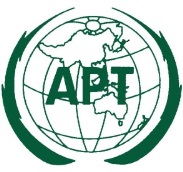 ASIA-PACIFIC TELECOMMUNITYCoordination Meetings of APT during CPM15-2Coordination Meetings of APT during CPM15-223 March – 02 April 2015, Geneva, Switzerland23 March – 02 April 2015, Geneva, SwitzerlandCPM ChapterChapter CoordinatorAgenda Item CoordinatorChapter 1: Mobile and Amateur IssuesDr. Kyun Mee Kim
Chairman WP1AI 1.1: Mr.  Zhu Yutao ( P. R. of China)Chapter 1: Mobile and Amateur IssuesDr. Kyun Mee Kim
Chairman WP1AI 1.2: Mr. Amir Hassan Nafez (I. R. of Iran)Chapter 1: Mobile and Amateur IssuesDr. Kyun Mee Kim
Chairman WP1AI 1.3: Mr. Ahmad Nasruddin ‘Atiqullah Fakrullah (Malaysia) and Mr. Bharat Bhatia (Singapore)Chapter 1: Mobile and Amateur IssuesDr. Kyun Mee Kim
Chairman WP1AI 1.4: Dr. Dinh Chi Hieu (Viet Nam)Chapter 2: Science IssuesMr. Tan Haifeng
Acting Chairman WP2AI 1.11: Dr. Chung Hyun Soo (Republic of Korea)Chapter 2: Science IssuesMr. Tan Haifeng
Acting Chairman WP2AI 1.12: Mr. David Kershaw (New Zealand); Mr. Ahmad Akhavizadegan (Islamic Rep. of Iran)Chapter 2: Science IssuesMr. Tan Haifeng
Acting Chairman WP2AI 1.13: Mr.Kevin Knights(Australia)Chapter 2: Science IssuesMr. Tan Haifeng
Acting Chairman WP2AI 1.14: Dr. Han Chunhao (People's Republic of China)Chapter 3: Aeronautical, Maritime and Radiolocation IssuesMr. Neil Meaney
Chairman WP3AI 1.5:  Mr. David Murray (Australia) Chapter 3: Aeronautical, Maritime and Radiolocation IssuesMr. Neil Meaney
Chairman WP3AI 1.15: Mr. Bui Ha Long (Vietnam)Chapter 3: Aeronautical, Maritime and Radiolocation IssuesMr. Neil Meaney
Chairman WP3AI 1.16:  Mr. Huang Jia (P. R. of China)Chapter 3: Aeronautical, Maritime and Radiolocation IssuesMr. Neil Meaney
Chairman WP3AI 1.17:  Mr. David Kershaw (New Zealand)Chapter 3: Aeronautical, Maritime and Radiolocation IssuesMr. Neil Meaney
Chairman WP3AI 1.18: Mr. Satoshi Oyama (Japan)Chapter 4: Satellite Issues Mr. Gao Xiaoyang
Chairman WP4AI 1.6: Ms. ONANONG PETNIM (Thailand), Ms. VICKY, WING KEI WONG (P. R. of China)Chapter 4: Satellite Issues Mr. Gao Xiaoyang
Chairman WP4AI 1.7: Mr. Nguyen Huy Cuong (Vietnam);Chapter 4: Satellite Issues Mr. Gao Xiaoyang
Chairman WP4AI 1.8:  Mr. Paddy Costanzo (Australia), Mr. MOKARRAMI Iraj (Islamic Rep. of Iran)Chapter 4: Satellite Issues Mr. Gao Xiaoyang
Chairman WP4AI 1.9.1:  Mr. Yeo Kyungjin (Rep. of Korea)Chapter 4: Satellite Issues Mr. Gao Xiaoyang
Chairman WP4AI 1.9.2: Mr. Daesub OH (Rep. of Korea); Mr. Mehdi Abyaneh Nazari (Islamic Rep. of Iran)Chapter 4: Satellite Issues Mr. Gao Xiaoyang
Chairman WP4AI 1.10: Mr. Nobuyuki Kawai (Japan)Chapter 5: Satellite Regulatory IssuesMr. Muneo Abe
Chairman WP5AI 7: Mr. Phun Nguyen Phuong (Vietnam); Mr. Arasteh (Islamic Rep. of Iran);  Ms. Fenhong Cheng (P. R. of China)Chapter 5: Satellite Regulatory IssuesMr. Muneo Abe
Chairman WP5AI 9:9.1 Issues on Satellites: Ms. Haruko S Takeshita (Japan)9.2 Issues on Satellites and 9.3: Mr. Muneo Abe (Japan)Chapter 6: General IssuesMr. Per HovstadAI 2 & 4: Dr. Akira Hashimoto (Japan)Chapter 6: General IssuesMr. Per HovstadAI 8: Mr. Neil Meaney (Australia)Chapter 6: General IssuesMr. Per HovstadAI 9 (9.1.4, 9.1.6): Mr. Neil Meaney (Australia)9.1.7:  Mr. Liu Bin (P. R. of China)Chapter 6: General IssuesMr. Per HovstadAI 10: Mr. Per Hovstad (Asiasat)Global Flight Tracking for civil aviationMr. Bui Ha Long (Vietnam)